Ventanas y EspejosEn cada situación, reflexiona en que parte es un espejo o una ventana para ti. Para cada espejo, escribe cómo se conecta con tu propia creencia y para cada ventana, reflexiona usando las "10 preguntas que debes hacer cuando no estás de acuerdo con las prácticas en la familia" 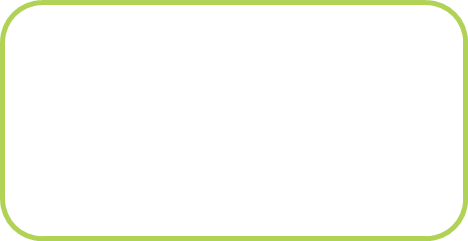 